Year 11 into Year 12 – Summer Transition Assignment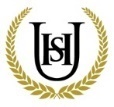 Theatre PractitionersThe aim of this assignment is to develop an understanding of the acting techniques developed by theatre practitioners Brecht or Stanislavski. Students will also research the social, historical and political influences on their work. Knowledge of the work of these practitioners will allow students to experiment with their own performance style in the future.IntroductionKonstantin Stanislavski was a Russian stage actor and director who developed the naturalistic performance technique known as the ‘Stanislavsky method’ or method acting. Russian practitioner, Stanislavski's ideas are very influential. He believed in naturalistic performances that were as realistic as possible, and invented techniques that you can use.Bertolt Brecht, a German playwright, is best known for his plays and poems, in which he embraced anti-bourgeois themes. Brecht's ideas for the theatre have been very influential. He wanted to make the audience think, and used a range of dramatic devices to remind them that they were watching theatre and not real life.  Learning outcomesUnderstand the performance techniques developed by Stanislavski or Brecht.Understand the social, historical and political context of the work of Brecht or Stanislavski.Understand the key features of Epic theatre or Naturalism in the theatre.Task 1: ResearchUse the websites and resources below to research both influential drama practitioners. Make sure you note down where your information came from as you will need to make this clear later on. Take the time to reflect on what influences these practitioners may have had on work that you have produced and performances you have seen. Make an educated decision on which practitioner you would like to understand further. Useful websiteswww.youtube.com- Look up clips of Brecht and Stanislavski!www.nationaltheatre.org.uk- Look up their latest performance of ‘3 Penny Opera’www.bbc.co.uk/educationwww.plays.about.comwww.theatrefutures.org.ukwww.unicorntheatre.comwww.vam.ac.uk/page/t/theatre-historyUseful booksJewers S, Carnaghan C and Webster P – BTEC National Performing Arts Student Book Jewers S, Carnaghan C and Webster P – BTEC National Teacher Resource Pack Shellard D – British Theatre Since the War Hodge A – Twentieth Century Actor Training Bentley E – The Theory of the Modern StageBrook P – The Empty SpaceInnes C – Modern British Drama 1890 to 1990Stanislavski C- An Actor’s HandbookStanislavski C- An Actor PreparesPlays by Bertolt BrechtMother Courage and Her ChildrenThe Threepenny OperaThe Caucasian Chalk CircleThe Good Person of SzechwanFear and Misery of the Third ReichTask 2: Project Work You will produce a project which shows you have met the three learning outcomes above. You will need to conduct research and show your findings in a neat and organised way. You may want to include:Brainstorms PostersExtended writingBullet points/ notesPictures/ photographs that have been annotatedArticlesTheatre reviewsThe work must be your own and any quotes must be referenced. Please see the advice on Harvard Referencing that has been included. This project must be handed into Miss Moore in your first lesson.  